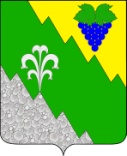 АДМИНИСТРАЦИЯ НИЖНЕБАКАНСКОГО СЕЛЬСКОГО ПОСЕЛЕНИЯ КРЫМСКОГО РАЙОНА ПОСТАНОВЛЕНИЕот 14.06.2013	          № 154станица НижнебаканскаяО внесении изменений в постановление администрации Нижнебаканского сельского поселения Крымского района от 29 октября 2012 года №221 «Об утверждении муниципальной целевой программы «О поддержке органов территориального общественного самоуправления Нижнебаканского сельского поселения Крымского района на 2013 год»На основании пункта 11 статьи 27 Федерального закона от 6 октября 2003 года № 131-ФЗ «Об общих принципах организации местного самоуправления в Российской Федерации», статьи 18 постановления Законодательного Собрания Краснодарского края от 24 мая 2006 г. № 2263-П «Об организации деятельности территориального общественного самоуправления на территории муниципального образования», статьи 14   Закона Краснодарского края от 18 июля 1997 года № 96-КЗ «О территориальном общественном самоуправлении в Краснодарском крае», статьи 16 устава Нижнебаканского сельского поселения Крымского района, п о с т а н о в л я ю:1.   Внести в постановление администрации Нижнебаканского сельского поселения Крымского района от 29 октября 2012 года №221 «Об утверждении муниципальной целевой программы «О поддержке органов территориального общественного самоуправления Нижнебаканского сельского поселения Крымского района на 2013 год» следующие изменения:- в приложении к постановлению вместо слов «72 000 рублей» читать слова «96 000 рублей», вместо слов «600 рублей» читать слова «1000 рублей».2. Главному специалисту администрации Нижнебаканского сельского  поселения Крымского района (Ляшенко Н.Г.) принять меры по финансовому обеспечению программы.3. Специалисту 2 категории администрации Нижнебаканского сельского поселения Крымского района Сагириди В.В. обнародовать настоящее постановление.4. Контроль за исполнением настоящего решения возложить на заместителя главы Нижнебаканского сельского поселения Крымского района П.И.Ткаченко.5.    Решение вступает в силу 1 июля 2013 года.Глава Нижнебаканского сельского поселения Крымского района  				                      А.А.Кукос